                                    SUMMARY OF CURRENT BUSINESS SUPPORT PROGRAMMES        27/04/2022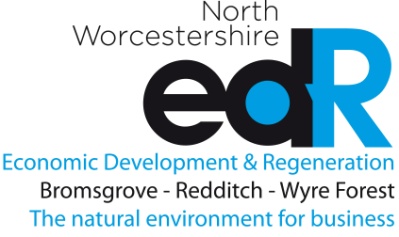 STARTGROWRECOVERINNOVATEEnterprise for SuccessEnterprising WorcestershirePeer to Peer Network from Greater Birmingham & Solihull LEP Growth HubElevate Programme WorcestershireElevate TechnologyManufacturing Growth ProgrammeNWedR Booster GrantElevate Programme WorcestershireLow Carbon Growth Support ProjectBetaDen North – Cleantech Commercial ProgrammeWINNRELOCATERECRUITUP-SKILLSPECIALIST SUPPORT PROGRAMMESThe Development Manager Skills Support for the WorkforceThe Development ManagerZero Carbon Ready Worcestershire | Worcestershire County Council.Business Energy Efficiency ProgrammeLow Carbon Growth Support Project